Aula de hojeVamos gerar 3 arquivos e jogar no disco virtual do STOA1 – Entrar no WOS2 – Escolher a base principal (SEM ISTO, VAI DAR ERRO)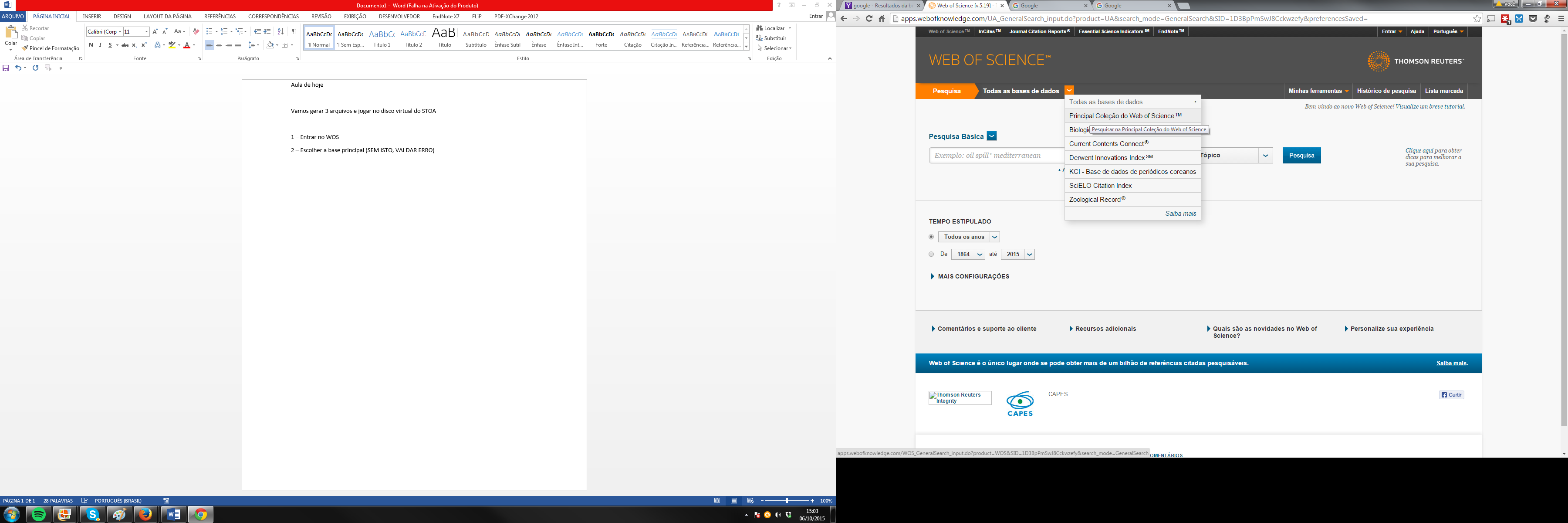 3 - Ao escolher, vai aparecer o nome da nova base no menu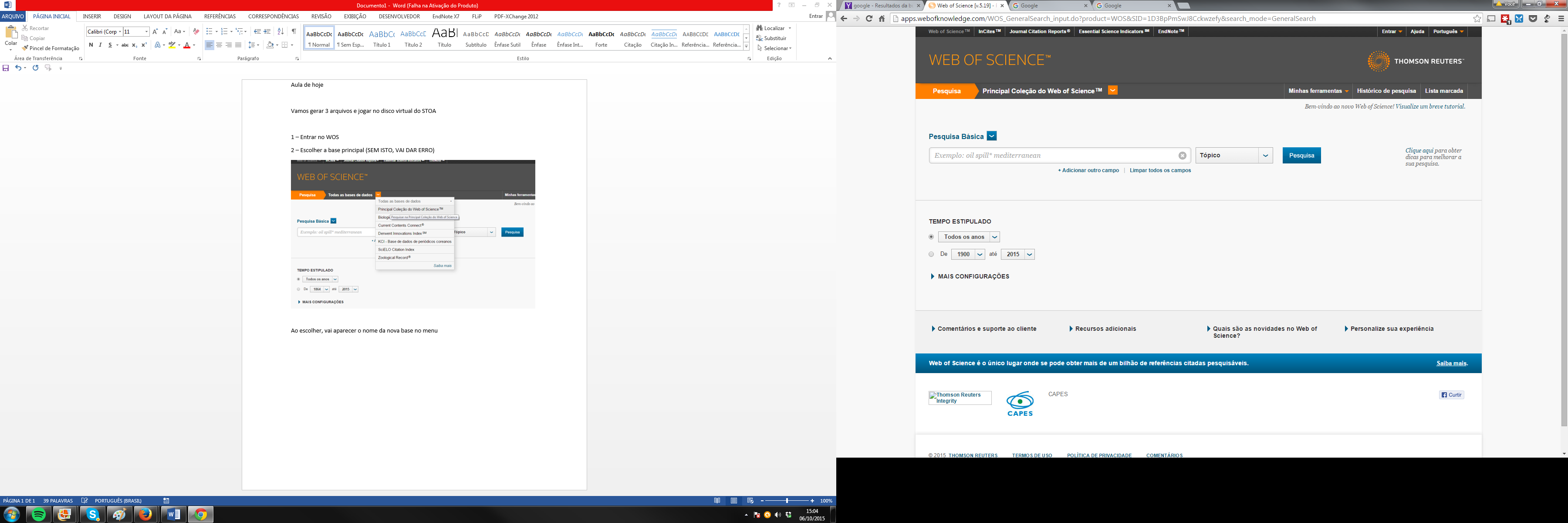 4 – Vamos fazer uma pesquisa básica. Exemplo: e-learningE vai aparecer: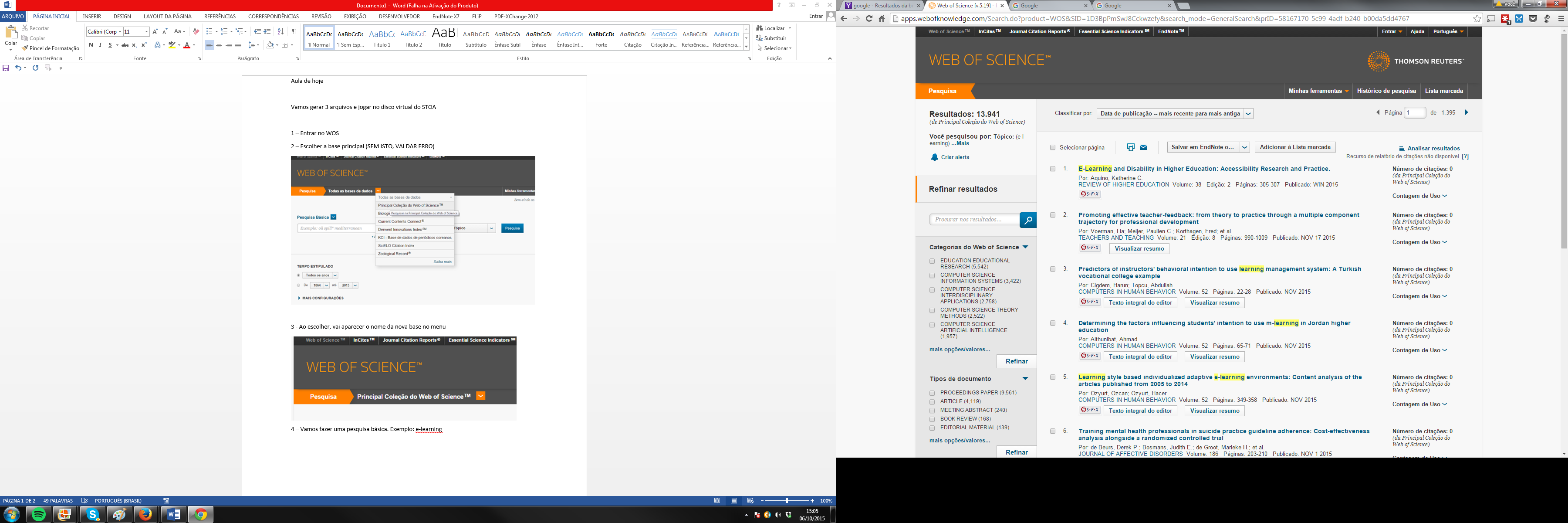 Apareceu 13.941. Tá muito grande. Eu preciso apenas de 300 ou um pouco mais. O que eu faço?5 – Volte para a pesquisa e coloque mais umas palavras adicionais. 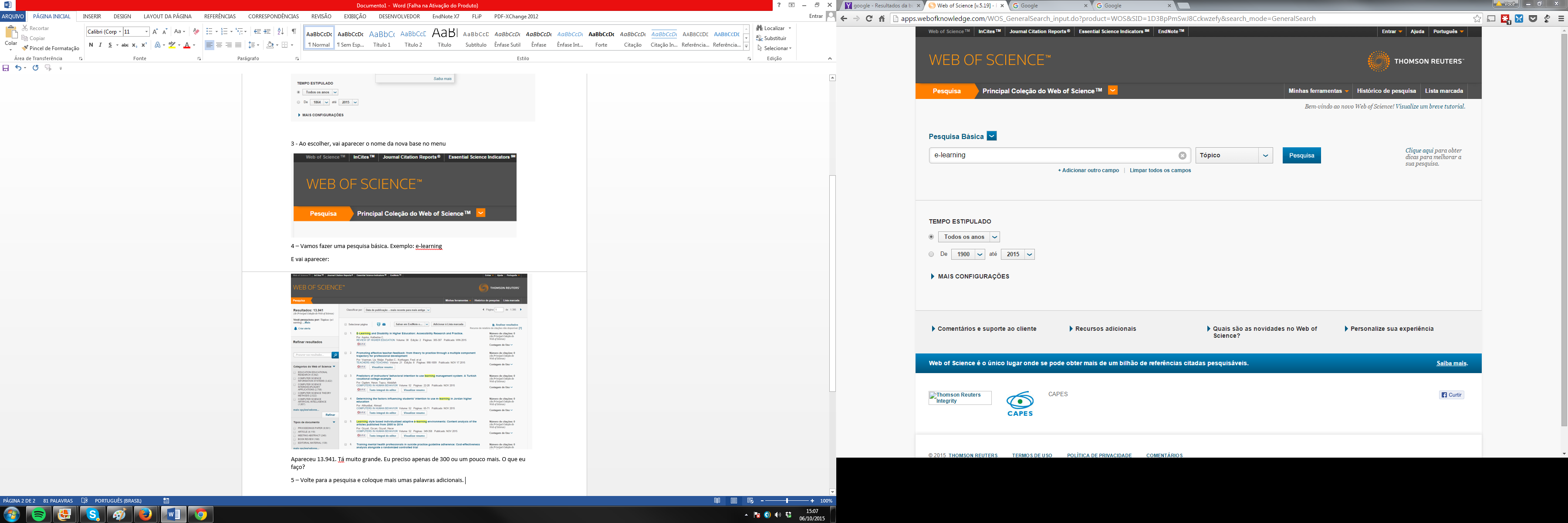 Clicar em adicionar outro campo: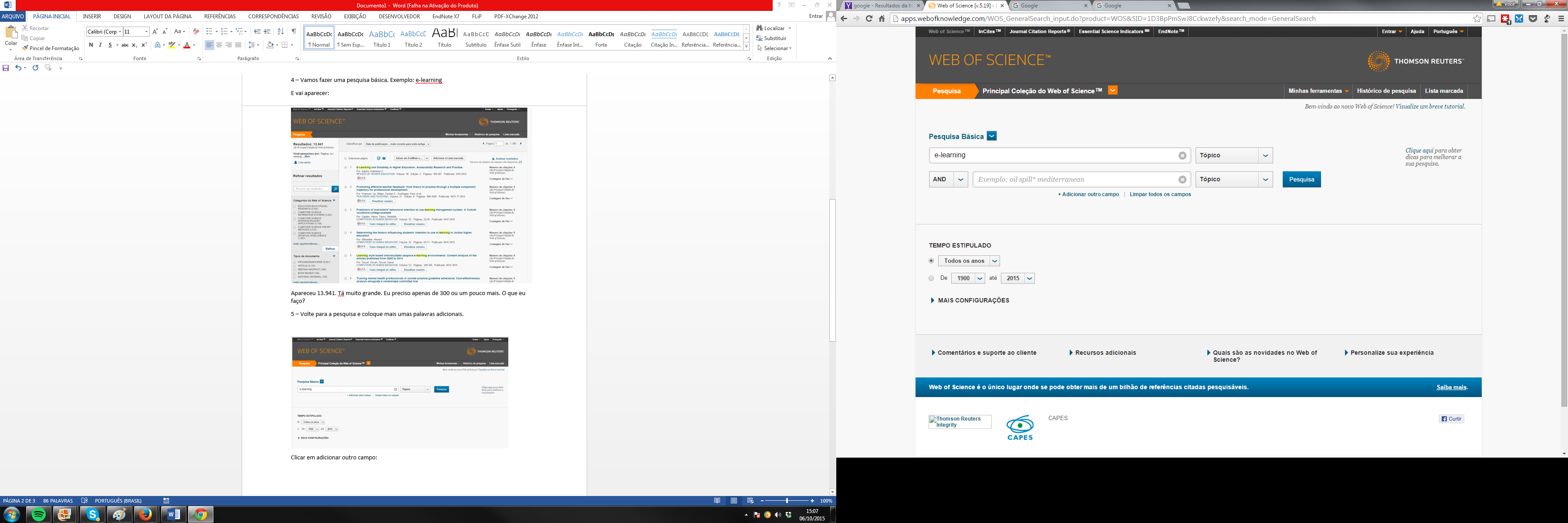 Agora além da palavra e-learning vou colocar Business para pegar só a área de negócio. Poderia escolher algo do tipo: accounting, undergraduate (graduação), Brazil, etc. A ideia seria diminuir a amostra para ficar próxima dos 300. O que será que aconteceu?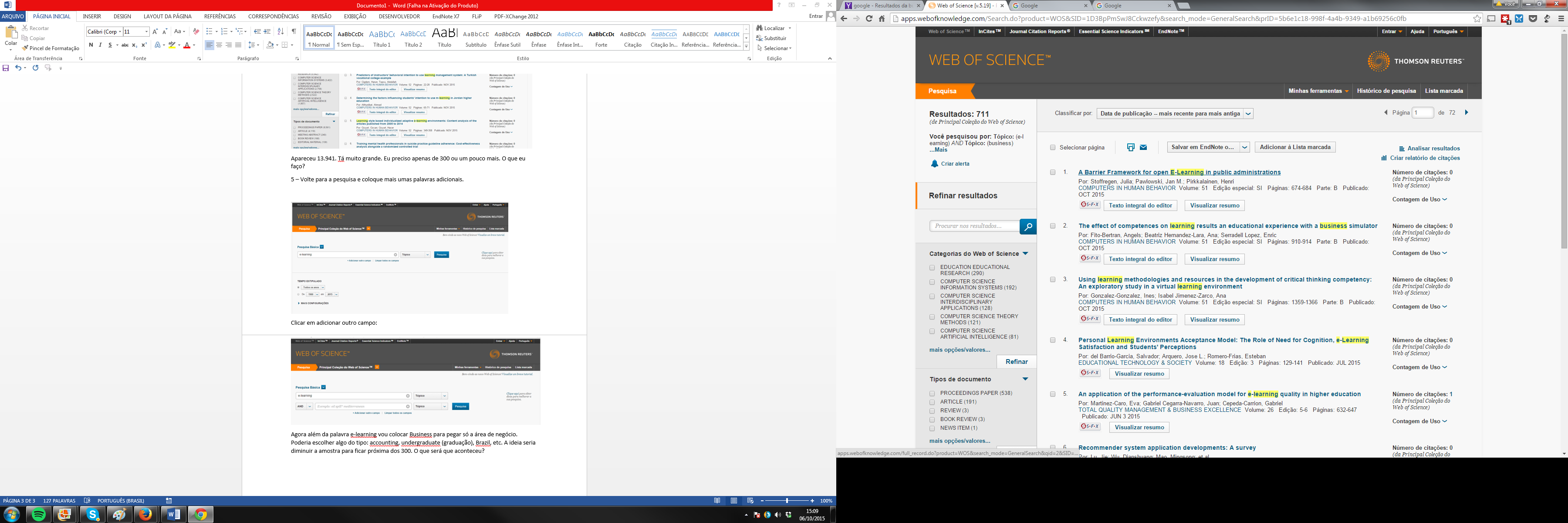 Veja o que aconteceu no meu caso. Diminuiu para 711. Acho que vou deixar 700 e filtrar mais para frente. Mas poderia colocar outra palavra-chave? Sim, poderia.6 – FILTRO ADICIONALNo lado esquerdo, tem um menu com filtros bons. O primeiro que podemos usar é o categorias da web. O segundo é o tipo de documento e o terceiro é o idioma.No primeiro podemos escolher Educational educational research que é a minha área de pesquisa.SELECIONE A OPçÂO E CLIQUE EM REFINAR: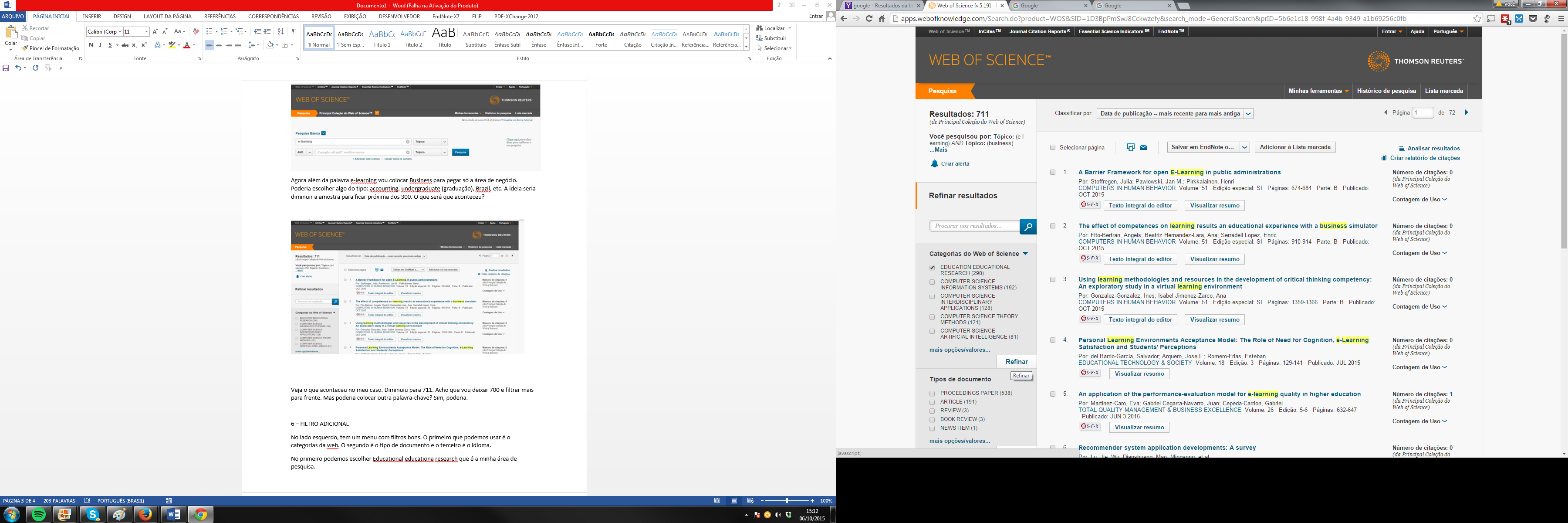 O que aconteceu?Agora temos apenas 290. Podemos parar por aqui e não preciso usar mais o filtro. Atingimos 290 perto de 300!7 – Agora vamos selecionar os 290 e colocar na lista CLICAR ADICIONAR A LISTA MARCADA!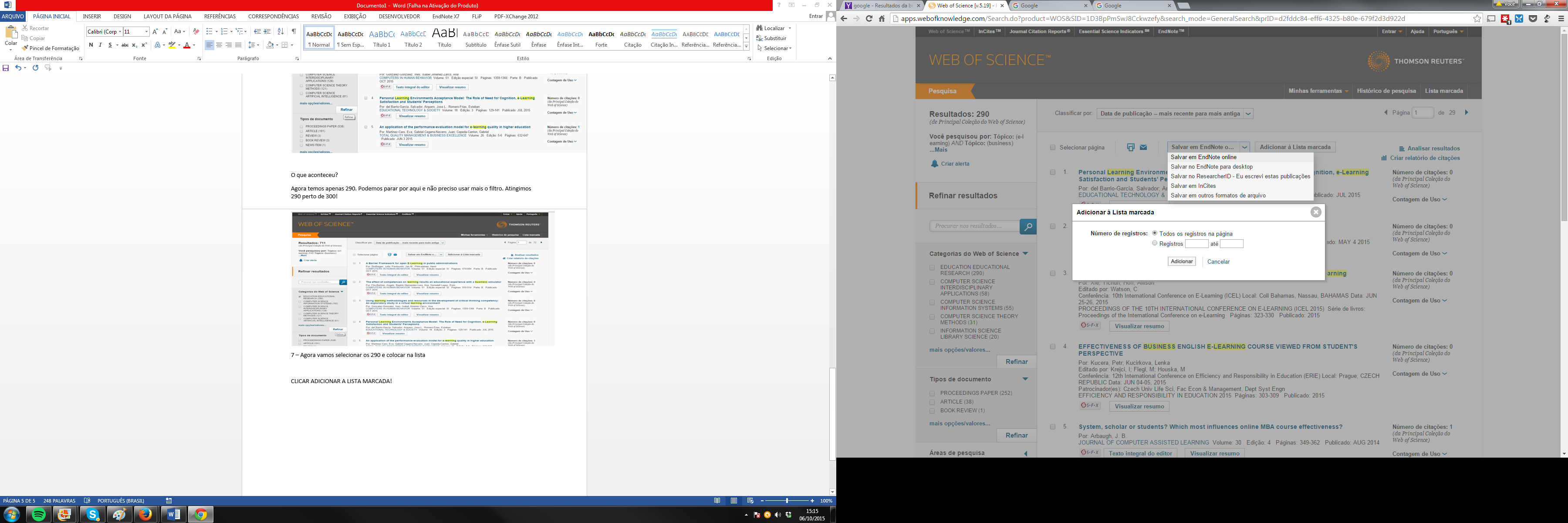 Escolher o registro de 1 a 290 (no meu caso)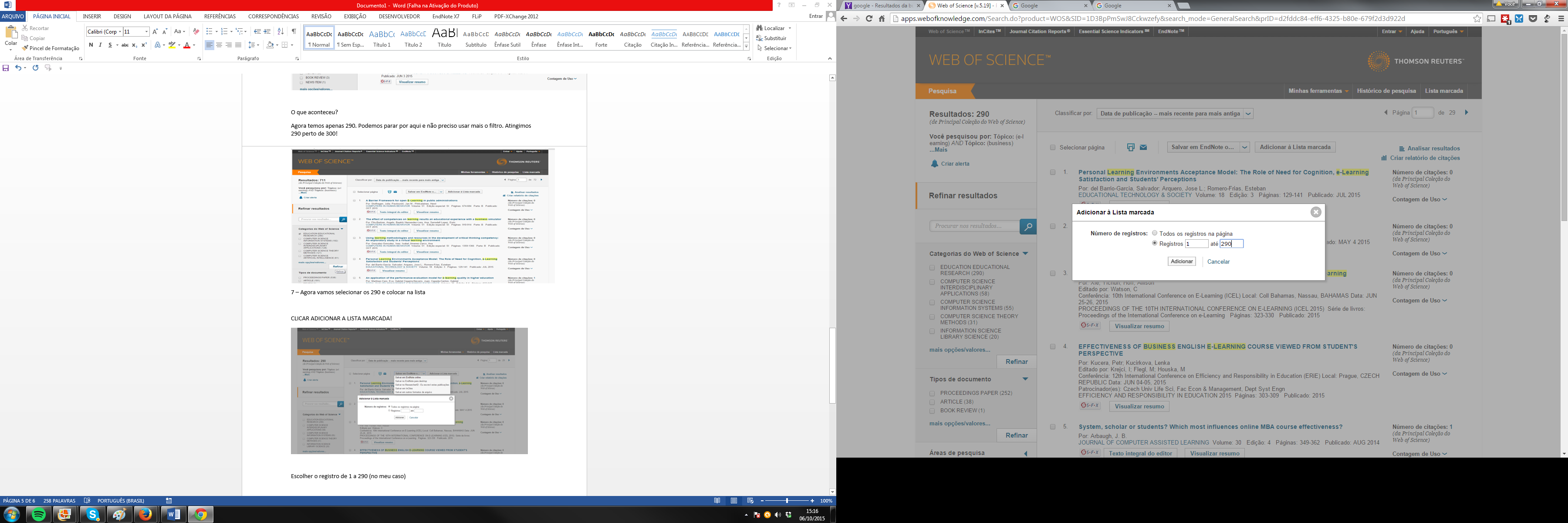 Clicar o botão ADICIONARAo clicar o botão adicionar, a janela lista marcada vai aparecer 290.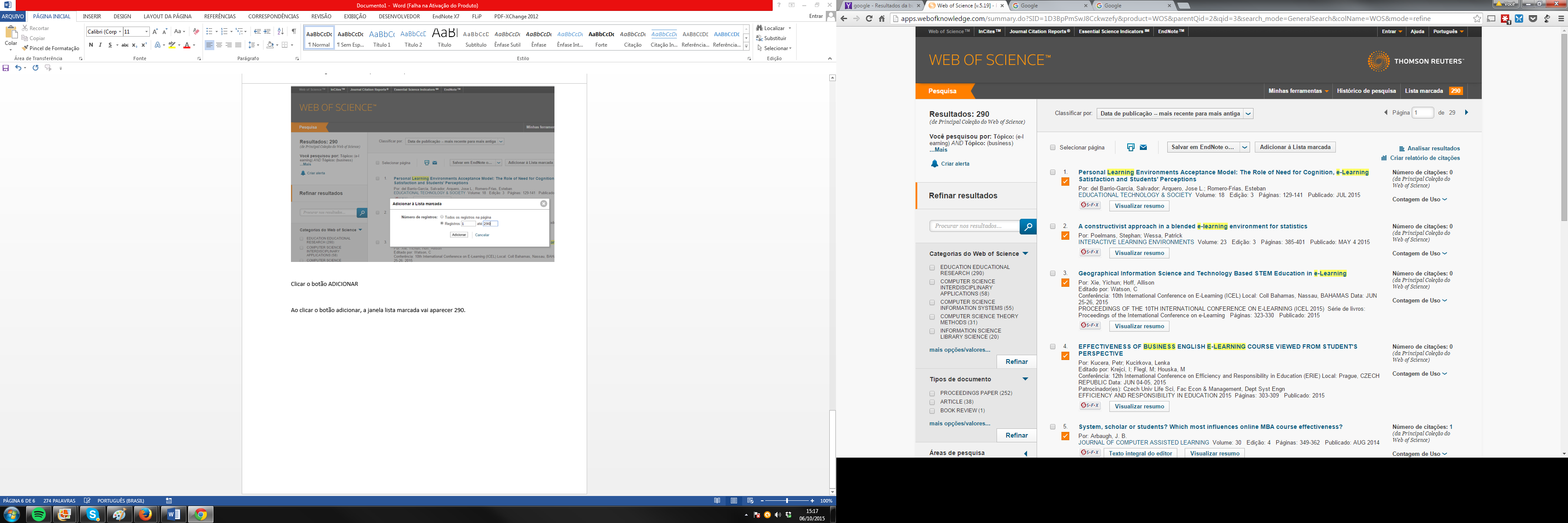 8 – Clicar na aba LISTA MARCADAAGOTA TEMOS QUE SELECIONAR APENAS ALGUMAS OPÇÔES (IMPORTANTE)SELECIONAR TODAS AS OPÇÔES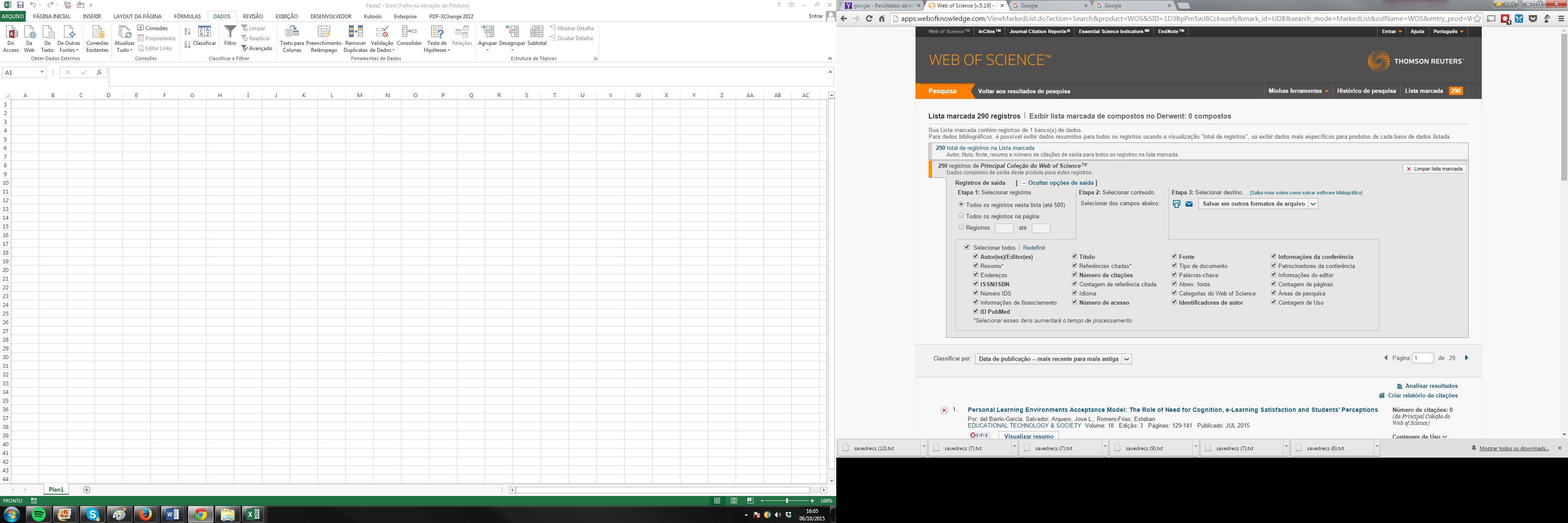 Antes de salvar, favor percorrer a lista de 300 e APAGAR coisas que não tem nada com o seu tema!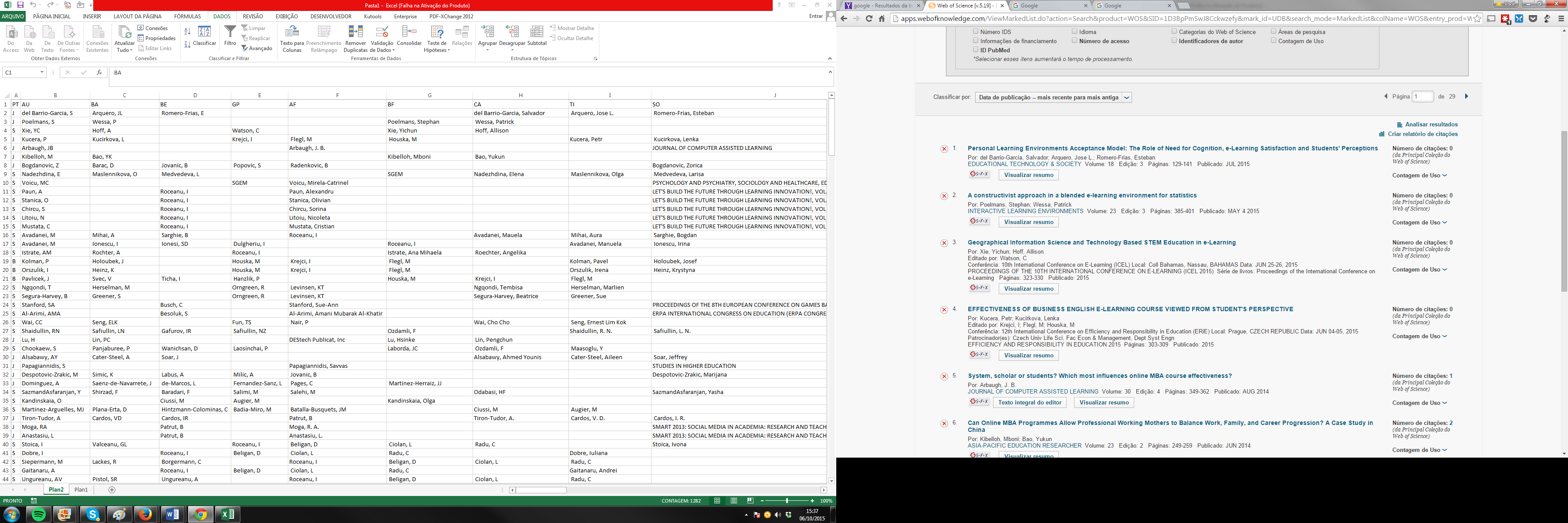 Clicando o X do lado esquerdo do artigo é possível DELETAR! Com isto vc terá um número menor de artigo antes de exportar, já que apagou alguns lixos.9 – Agora vamos salvar !Clicar o botão SALVAR EM ENDNOTE ONLINE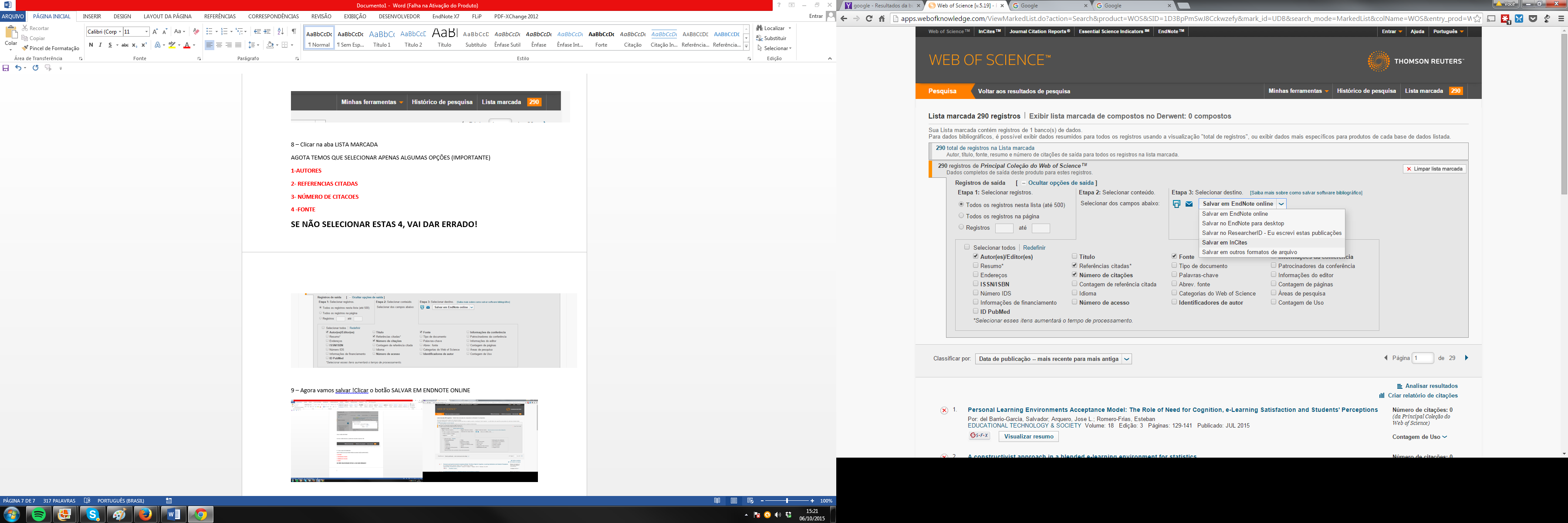 ESCOLHER A OPçÂO SALVAR EM OUTROS FORMATOS DE ARQUIVOVai aparecer: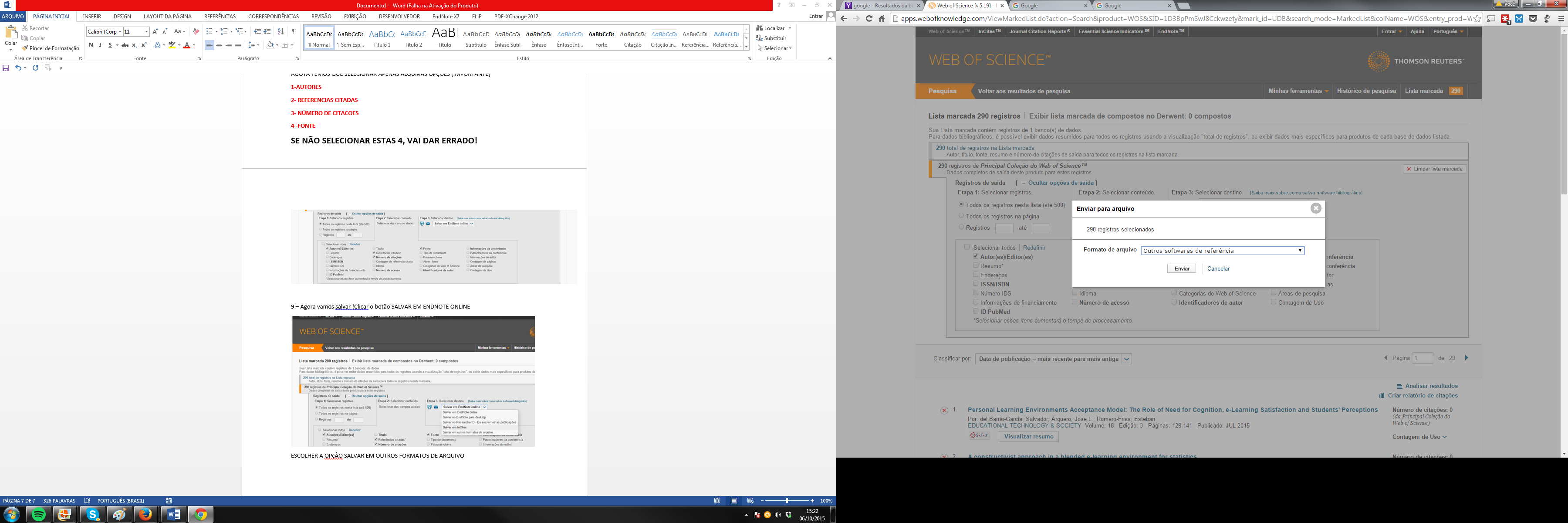 AO clicar em Outros software de referência aparece: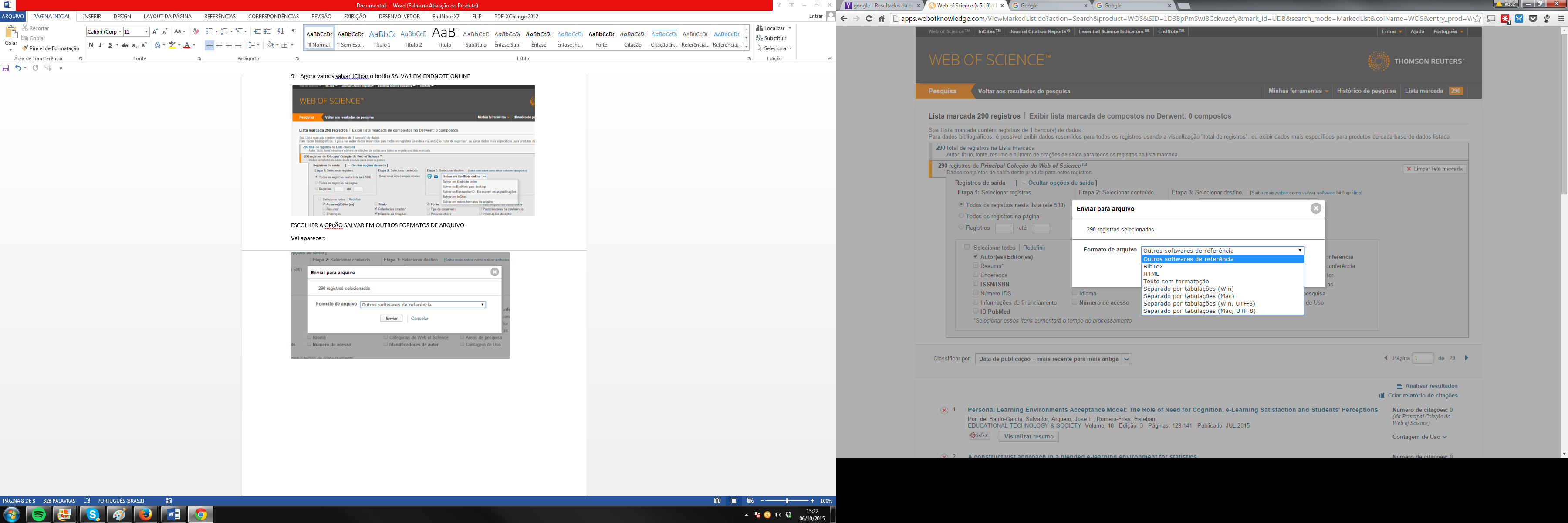 O que fazemos agora?10 – Salvar um arquivo na opção “Outros arquivos de referencia”Renomeio ele como histcite.txt11 – Salvar um arquivo na opção “ BIBtex”Renomeie ele como mendeley.bib12 – Salvar um arquivo na opção “Separado por tabulação (WIN)”Renomeie ele como excel.txtGUARDE OS 3 NO DISCO VIRTUAL DO STOA.Obrigado Dutra